รายงานการติดตามการปฏิบัติการป้องกันการทุจริต 4 ปี(พ.ศ. 2561 – 2564)ติดตามห้วง รอบ 6 เดือน (ช่วงเดือน ตุลาคม 2563 – มีนาคม 2564)องค์การบริหารส่วนตำบลท่าวุ้ง  อำเภอท่าวุ้ง  จังหวัดลพบุรี-2-						           ลงชื่อ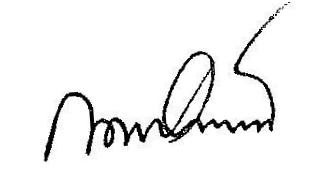 							          (นายณรงค์ศักดิ์   อยู่ยิ่ง)						              นายกองค์การบริหารส่วนตำบลท่าวุ้งมิติภารกิจตามมิติโครงการ/กิจกรรม/มาตรการวัน/เดือน/ปีดำเนินการ1.  การสร้างสังคมที่ไม่ทนต่อการทุจริต1.1  การสร้างจิตสำนึกและความตระหนักแก่บุคลากรทั้งข้าราชการการเมืองฝ่ายบริหารข้าราชการการเมืองฝ่ายสภาท้องถิ่น และฝ่ายประจำขององค์กรปกครองส่วนท้องถิ่น1.  โครงการบริหารงานตามหลักธรรมาภิบาล2.  โครงการส่งเสริมคุณธรรมและจริยธรรมในการป้องกันการทุจริตตุลาคม 2563 – กันยายน 2564ตุลาคม 2563 – กันยายน 25641.2  การสร้างจิตสำนึกและความตระหนักแก่ประชาชนทุกภาคส่วนในท้องถิ่น1.  โครงการสร้างอาชีพ สร้างรายได้ตามแนวทางเศรษฐกิจพอเพียง24 – 25 กุมภาพันธ์ 25641.3  การสร้างจิตสำนึกและความตระหนักแก่เด็กและเยาวชน1.  การประกวดคำขวัญต่อต้านการทุจริต2.  โครงการสร้างภูมิคุ้มกันทางสังคมให้เด็กและเยาวชนตำบลท่าวุ้งตุลาคม 2563 – กันยายน 2564ตุลาคม 2563 – กันยายน 2564มิติภารกิจตามมิติโครงการ/กิจกรรม/มาตรการวัน/เดือน/ปีดำเนินการ2. การบริหารราชการเพื่อป้องกันการทุจริต2.2 มาตรการสร้างความโปร่งใสในการปฏิบัติราชการ1. กิจกรรมการใช้บัตรคิวในการติดต่อราชการตุลาคม 2563 – กันยายน 25642.3 มาตรการการใช้ดุลพินิจและใช้อำนาจหน้าที่ให้เป็นไปตามหลักการบริหารกิจการบ้านเมืองที่ดี1. โครงการลดขั้นตอนการปฏิบัติงาน2. มาตรการการมอบอำนาจอนุมัติ อนุญาต สั่งการเพื่อลดขั้นตอนการปฏิบัติราชการตุลาคม 2563 – กันยายน 25643. การส่งเสริมบทบาทและการมีส่วนร่วมของภาคประชาชน3.2 การรับฟังความคิดเป็น การรับและตอบสนองเรื่องร้องเรียน/ร้องทุกข์ของประชาชน1. โครงการจัดประชาคมหมู่บ้าน24 มีนาคม 25644. การเสริมสร้างและปรับปรุงกลไกในการตรวจสอบการปฏิบัติราชการขององค์กรปกครองส่วนท้องถิ่น4.4 เสริมพลังการมีส่วนร่วมของชุมชน และบูรณาการทุกภาคส่วนเพื่อต่อต้านการทุจริต1. มาตรการเฝ้าระวังการคอร์รัปชั่นโดยภาคประชาชนตุลาคม 2563 – กันยายน 2564